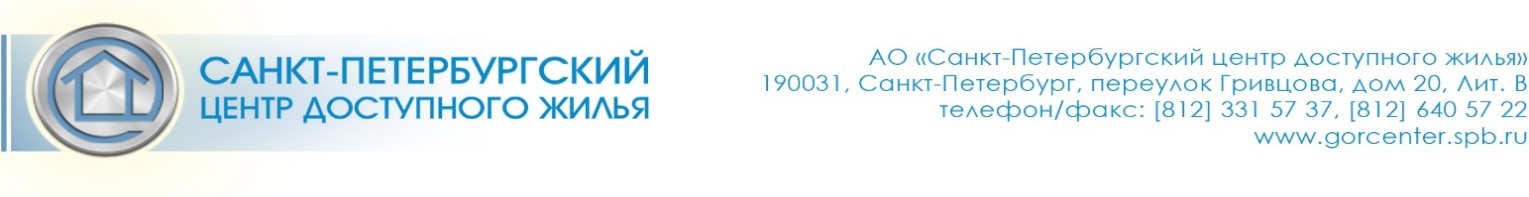 Изменения в документацию № 5-ЭК/2024 в редакции от 22.03.2024на проведение закупки путем конкурса в электронной форме, участниками которого могут быть только субъекты малого и среднего предпринимательства, 
на выполнение работ по сохранению объекта культурного наследия, капитальный ремонт квартир с перепланировкой и общего домового имущества, реставрация и приспособление для современного использования здания, расположенного по адресу: Санкт-Петербург, Кондратьевский пр., д.40, корп.7, лит. А1. Часть 3 раздела 7 «Порядок предоставления заявок, порядок и срок отзыва заявок» изложить в следующей редакции:   3. Дата и время окончания срока подачи заявок (время мск.): «01» апреля 2024 г. 
09 час.00 мин.2. Раздел 9 «Место и дата рассмотрения заявок и подведения итогов закупки» изложить в следующей редакции:1. Рассмотрение первых частей заявок участников закупки будет осуществляться на сайте ЭТП в порядке, предусмотренном регламентом работы ЭТП «03» апреля 2024 года.2. Рассмотрение вторых частей заявок участников закупки будет осуществляться на сайте ЭТП в порядке, предусмотренном регламентом работы ЭТП «08» апреля 2024 года.3. Подведение итогов запроса предложений будет осуществляться на сайте ЭТП в порядке, предусмотренном регламентом работы ЭТП «09» апреля 2024 года.Заместитель генерального директорапо строительству                                                                                            В.А. Носов